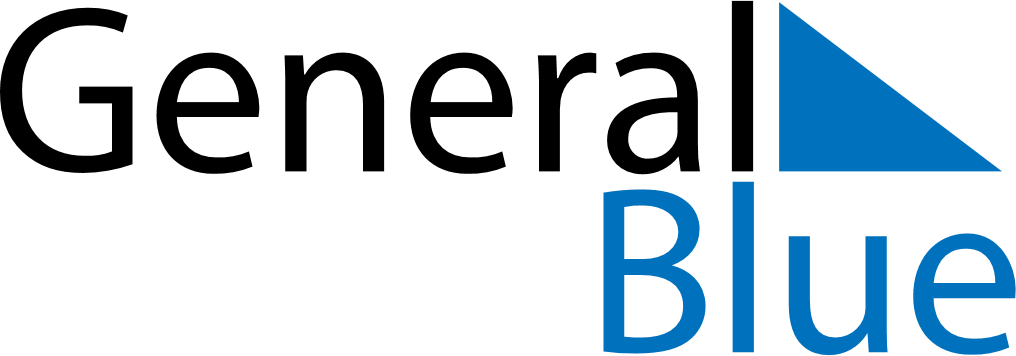 March 2023March 2023March 2023CyprusCyprusMONTUEWEDTHUFRISATSUN1234567891011121314151617181920212223242526Annunciation, Anniversary of 1821 Revolution2728293031